In deze nieuwsbrief leest u het laatste nieuws over het project Doe Mee. De toekomst van de flat bepalen we samen. Eindelijk weer nieuws!U heeft een tijdje niks van ons gehoord. Maar dit betekent niet dat er niks gebeurd is.  Er veel werk verzet om een goede aannemer te vinden. Dit geldt niet in de laatste plaats voor de leden van  de bewonerscommissie. Zij hebben veel tijd vrij gemaakt om goed voorbereid de juiste keuze te maken. En het is gelukt! De aannemer is bekend! De aanbesteding is afgerond. De aannemer is bekend. We gaan samen werken met BAM WONEN!Hoe nu verder?Na de zomervakantie  starten we met het verder uitwerken van de plannen. Wat gaan we nou precies doen in de woning? Welke materialen gebruiken we? Hoe moet de aangepaste entree eruit zien? Hoe lang hebben we per woning nodig voor de werkzaamheden? En wat betekent dit dan voor u als bewoner?   Er zijn dus nog veel vragen. De antwoorden zoeken we samen met BAM Wonen maar zeker ook met u. Hoe we dit precies gaan doen hoort u na de zomervakantie van ons. Iedereen heeft een talent!We hebben u al eerder wat verteld over het idee om samen met u te kijken hoe we het samenwonen in de flat wat prettiger kunnen maken. Tijdens de verbouwing, maar ook zeker daarna. Daarom heeft onze stagiaire Kimberly van Rijsinge ongeveer honderd bewoners bezocht. Dit in het kader van het project  Iedereen heeft een talent. Tijdens deze gespreken zijn er goede ideeën naar voren gekomen. En heeft ze wat talenten gevonden! Zo willen bewoners elkaar helpen met bijvoorbeeld een keer boodschappen doen. Ook vinden bewoners het leuk om een keer een maaltijd te verzorgen voor  een bewoner die dat even niet kan. Ook elkaar helpen met taalproblemen is een idee. Er zijn twee bewoners van de flat die zich hiervoor  willen inzetten. Zij hebben al tijdens een bijeenkomst een aantal bewoners geholpen alle eerder verstuurde nieuwsbrieven te begrijpen. 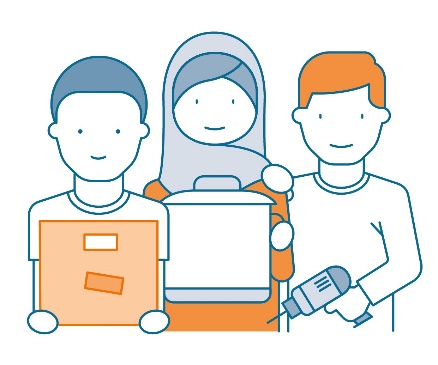 De volgende stap is om de bewoners met talenten bij  elkaar te brengen.  Maar ook in contact te komen met bewoners die wel een beetje hulp kunnen gebruiken. Hoe we dit gaan doen?  Dit hoort u zo snel mogelijk. In de volgende nieuwsbrief volgt meer informatie. Kimberly heeft nu haar stage met succes afgerond en is dus niet meer bij dit project betrokken. We komen eerder nieuwsbrieven op de website van VidomesWij sturen u vaak een nieuwsbrief. Wilt u ze nog eens lezen? U vindt de brieven op de website van Vidomes. Ga naar www.vidomes.nl. Kijk bij projecten (onderaan pagina). Klik op Doe Mee en u vindt de brieven bij documenten. Vragen?Heeft u vragen of een opmerking? Stuur deze gerust naar doemee@vidomes.nl. Word lid van de Facebook groep https://www.facebook.com/DoeMee2016. Voor het laatste nieuws en het uitwisselen van informatie.!U kunt uw vraag natuurlijk ook altijd stellen aan uw complexbeheerder of aan één van de leden van de bewonerscommissie.Met vriendelijke groet,De bewonerscommissieVidomes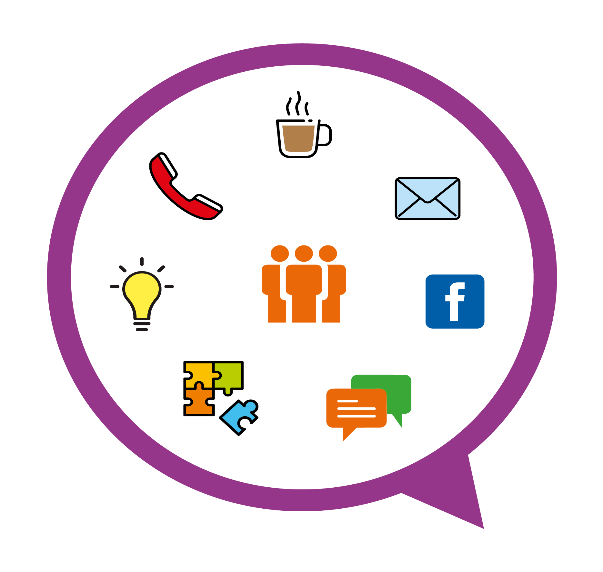 